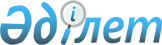 О городском бюджете на 2014-2016 годы
					
			Утративший силу
			
			
		
					Решение Кентауского городского маслихата Южно-Казахстанской области от 20 декабря 2013 года № 133. Зарегистрировано Департаментом юстиции Южно-Казахстанской области 9 января 2014 года № 2482. Утратило силу в связи с истечением срока применения - (письмо Кентауского городского маслихата Южно-Казахстанской области от 23 января 2015 года № 06-13/17)      Сноска. Утратило силу в связи с истечением срока применения - (письмо Кентауского городского маслихата Южно-Казахстанской области от 23.01.2015 № 06-13/17).      Примечание РЦПИ.

      В тексте документа сохранена пунктуация и орфография оригинала. 



      В соответствии с пунктом 2 статьи 9, пунктом 2 статьи 75 Бюджетного кодекса Республики Казахстан от 4 декабря 2008 года, подпунктом 1) пункта 1 статьи 6 Законом Республики Казахстан от 23 января 2001 года «О местном государственном управлении и самоуправлении в Республике Казахстан» и решением Южно-Казахстанского областного маслихата от 10 декабря 2013 года № 21/172-V «Об областном бюджете на 2014-2016 годы» зарегистрированного в Реестре государственной регистрации нормативных правовых актов за № 2441 Кентауский городской маслихат РЕШИЛ:



      1. Утвердить городской бюджет города Кентау на 2014-2016 годы приложения 1, 2, 6 указанного решения изложить в новой редакции согласно приложениям 1, 2, 3, к настоящему решению, в том числе на 2014 год в следующих объемах:

      1) доходы – 8 907 171 тысяч тенге, в том числе по:

      налоговым поступлениям – 919 666 тысяч тенге;

      неналоговым поступлениям – 19 362 тысяч тенге;

      поступления от продажи основного капитала – 12 540 тысяч тенге;

      поступлениям трансфертов – 7 955 603 тысяч тенге;

      2) затраты – 8 861 638 тысяч тенге;

      3) чистое бюджетное кредитование – 294 917 тысяч тенге, в том числе:

      бюджетные кредиты – 295 533 тысяч тенге;

      погашение бюджетных кредитов – 616 тысяч тенге;

      4) сальдо по операциям с финансовыми активами – 67 193 тысяч тенге, в том числе:

      приобретение финансовых активов – 67 288 тысяч тенге;

      поступления от продажи финансовых активов государства – 95 тысяч тенге;

      5) дефицит (профицит) бюджета – -316 577 тысяч тенге;

      6) финансирование дефицита (использование профицита) бюджета – 316 577 тысяч тенге, в том числе:

      поступление займов – 295 533 тысяч тенге;

      погашение займов – 640 тысяч тенге;

      используемые остатки бюджетных средств – 21 684 тысяч тенге.

      Сноска. Пункт 1 - в редакции решения Кентауского городского  маслихата Южно-Казахстанской области от 03.12.2014 № 204 (вводится в действие с 01.01.2014).



      2. Установить на 2014 год норматив распределения в городской бюджет от общей суммы поступлений индивидуального подоходного налога и социального налога в размере 50 процентов и объемы бюджетных субвенций, передаваемых из областного бюджета в бюджет города 3281228 тысяч тенге.



      3. Утвердить резерв акимата города на 2014 год в сумме 11051 тысяч тенге.



      4. Установить на 2014 год согласно пункта 2 статьи 238 Трудового Кодекса Республики Казахстан от 15 мая 2007 года, повышенные на двадцать пять процентов должностные оклады и тарифные ставки специалистам в области социального обеспечения, образования, культуры, спорта и ветеринарии, являющимся гражданскими служащими и работающим в сельской местности в организациях, в селах Байылдыр, Кантаги, Карнак, в селе Ачисай в размере тридцать процентов, из-за отдаленности села Ачисай от города Кентау, низкого уровня социально-экономического развития села, плохого материального положения населения села, отсутствия промышленного производства, слабого развития инфраструктуры села финансируемых из городского бюджета, по сравнению с окладами и ставками гражданских служащих, занимающихся этими видами деятельности в городских условиях.

      Сноска. Пункт 4 в редакции решения Кентауского городского  маслихата Южно-Казахстанской области от 25.02.2014 № 148 (вводится в действие с 01.01.2014).



      5. Утвердить перечень местных бюджетных программ, не подлежащих секвестру в процессе исполнения местных бюджетов на 2014 год, согласно приложению 4.



      6. Утвердить на 2014 год объем поступлений в Национальный фонд Республики Казахстан от продажи земельных участков сельскохозяйственного назначения в сумме 500 тысяч тенге, согласно приложению 5.



      7. Утвердить затраты аппаратов акимов сельских округов города Кентау на 2014-2016 годы согласно приложении 6, 7 и 8.



      8. Настоящее решение вводится в действие с 1 января 2014 года.

      

      Председатель сессии

      городского маслихата                       Д.Хабибова

      

      Секретарь городского маслихата             К.Сырлыбаев

      Приложение № 1

      к решению Кентауского городского маслихата

      от 20 декабря 2013 года № 133       Городской бюджет на 2014 год      Сноска. Приложение 1 - в редакции решения Кентауского городского маслихата Южно-Казахстанской области от 03.12.2014 № 204 (вводится в действие с 01.01.2014).

      Приложение № 2

      к решению Кентауского городского маслихата

      от 20 декабря 2013 года № 133       Городской бюджет на 2015 год      Сноска. Приложение 2 - в редакции решения Кентауского городского маслихата Южно-Казахстанской области от 03.12.2014 № 204 (вводится в действие с 01.01.2014).

      Приложение № 3

      к решению Кентауского городского маслихата

      от 20 декабря 2013 года № 133       Городской бюджет на 2016 год      Сноска. Приложение 3 - в редакции решения Кентауского городского маслихата Южно-Казахстанской области от 03.11.2014 № 199 (вводится в действие с 01.01.2014).

      Приложение № 4

      к решению Кентауского городского маслихата

      от 20 декабря 2013 года № 133       Перечень местных бюджетных программ, не подлежащих секвестру в процессе исполнения местных бюджетов на 2014 год

      Приложение № 5

      к решению Кентауского городского маслихата

      от 20 декабря 2013 года № 133        Объем поступлений в Национальный фонд Республики Казахстан от продажи земельных участков сельскохозяйственного назначения на 2014 год

      Приложение № 6

      к решению Кентауского городского маслихата

      от 20 декабря 2013 года № 133       Бюджетные программы аулов города Кентау на 2014 год      Сноска. Приложение 6 - в редакции решения Кентауского городского маслихата Южно-Казахстанской области от 03.12.2014 № 204 (вводится в действие с 01.01.2014).

      Приложение № 7

      к решению Кентауского городского маслихата

      от 20 декабря 2013 года № 133       Затраты аппаратов акимов сельских округов города Кентау на 2015 год

      Приложение № 8

      к решению Кентауского городского маслихата

      от 20 декабря 2013 года № 133       Затраты аппаратов акимов сельских округов города Кентау на 2016 год
					© 2012. РГП на ПХВ «Институт законодательства и правовой информации Республики Казахстан» Министерства юстиции Республики Казахстан
				КатегорияКлассПодклассНаименование Сумма, тысяч тенге111231. Доходы8 907 1711Налоговые поступления919 66601Подоходный налог407 9012Индивидуальный подоходный налог407 90103Социальный налог341 7841Социальный налог341 78404Hалоги на собственность135 8751Hалоги на имущество54 8863Земельный налог21 9484Hалог на транспортные средства58 7815Единый земельный налог26005Внутренние налоги на товары, работы и услуги21 8112Акцизы2 7453Поступления за использование природных и других ресурсов7 1504Сборы за ведение предпринимательской и профессиональной деятельности11 1555Налог на игорный бизнес76107Прочие налоги2 3441Прочие налоги2 34408Обязательные платежи, взимаемые за совершение юридически значимых действий и (или) выдачу документов уполномоченными на то государственными органами или должностными лицами9 9511Государственная пошлина9 9512Неналоговые поступления19 36201Доходы от государственной собственности6 2211Поступления части чистого дохода государственных предприятий4775Доходы от аренды имущества, находящегося в государственной собственности5 74404Штрафы, пени, санкции, взыскания, налагаемые государственными учреждениями, финансируемыми из государственного бюджета, а также содержащимися и финансируемыми из бюджета (сметы расходов) Национального Банка Республики Казахстан 241Штрафы, пени, санкции, взыскания, налагаемые государственными учреждениями, финансируемыми из государственного бюджета, а также содержащимися и финансируемыми из бюджета (сметы расходов) Национального Банка Республики Казахстан, за исключением поступлений от организаций нефтяного сектора 2406Прочие неналоговые поступления13 1171Прочие неналоговые поступления13 1173Поступления от продажи основного капитала12 54001Продажа государственного имущества, закрепленного за государственными учреждениями1 8001Продажа государственного имущества, закрепленного за государственными учреждениями1 80003Продажа земли и нематериальных активов10 7401Продажа земли10 7404Поступления трансфертов 7 955 60302Трансферты из вышестоящих органов государственного управления7 955 6032Трансферты из областного бюджета7 955 603Функциональная группаФункциональная подгруппаАдминистратор бюджетных программПрограммаСумма, тысяч тенге

 Наименование Сумма, тысяч тенге

 2. Затраты8 861 638 01Государственные услуги общего характера232 707 1Представительные, исполнительные и другие органы, выполняющие общие функции государственного управления194 943 112Аппарат маслихата района (города областного значения)15 151 001Услуги по обеспечению деятельности маслихата района (города областного значения)14 671 003Капитальные расходы государственных органов480 122Аппарат акима района (города областного значения)97 089 001Услуги по обеспечению деятельности акима района (города областного значения)70 032 002Создание информационных систем23 777 003Капитальные расходы государственного органа 3 280 123Аппарат акима района в городе, города районного значения, поселка, села, сельского округа82 703 001Услуги по обеспечению деятельности акима района в городе, города районного значения, поселка, села, сельского округа81 432 022Капитальные расходы государственного органа1 271 2Финансовая деятельность1 446 459Отдел экономики и финансов района (города областного значения)1 446 003Проведение оценки имущества в целях налогообложения1 170010Приватизация, управление коммунальным имуществом, постприватизационная деятельность и регулирование споров, связанных с этим 186011Учет, хранение, оценка и реализация имущества, поступившего в коммунальную собственность909Прочие государственные услуги общего характера36 318 459Отдел экономики и финансов района (города областного значения)33 280 001Услуги по реализации государственной политики в области формирования и развития экономической политики, государственного планирования, исполнения бюджета и управления коммунальной собственностью района (города областного значения)33 280 467Отдел строительства района (города областного значения)3 038 040Развитие объектов государственных органов3 038 02Оборона399 850 1Военные нужды8 280 122Аппарат акима района (города областного значения)8 280 005Мероприятия в рамках исполнения всеобщей воинской обязанности8 2802Организация работы по чрезвычайным ситуациям391 570122Аппарат акима района (города областного значения)391 570006Предупреждение и ликвидация чрезвычайных ситуаций масштаба района (города областного значения)391 451007Мероприятия по профилактике и тушению степных пожаров районного (городского) масштаба, а также пожаров в населенных пунктах, в которых не созданы органы государственной противопожарной службы11903Общественный порядок, безопасность, правовая, судебная, уголовно-исполнительная деятельность23 873 9Правоохранительная деятельность23 873 458Отдел жилищно-коммунального хозяйства, пассажирского транспорта и автомобильных дорог района (города областного значения)23 873 021Обеспечение безопасности дорожного движения в населенных пунктах23 87304Образование4 238 772 1Дошкольное воспитание и обучение703 906 123Аппарат акима района в городе, города районного значения, поселка, села, сельского округа99 634 004Обеспечение деятельности организаций дошкольного воспитания и обучения64 846 041Реализация государственного образовательного заказа в дошкольных организациях образования34 788 464Отдел образования района (города областного значения)604 272 009Обеспечение деятельности организаций дошкольного воспитания и обучения213 179040Реализация государственного образовательного заказа в дошкольных организациях образования391 0932Начальное, основное среднее и общее среднее образование2 299 540 123Аппарат акима района в городе, города районного значения, поселка, села, сельского округа4 582 005Организация бесплатного подвоза учащихся до школы и обратно в сельской местности4 582 464Отдел образования района (города областного значения)2 294 958 003Общеобразовательное обучение2 196 659 006Дополнительное образование для детей98 299 9Прочие услуги в области образования1 235 326464Отдел образования района (города областного значения)180 799001Услуги по реализации государственной политики на местном уровне в области образования 10 290005Приобретение и доставка учебников, учебно-методических комплексов для государственных учреждений образования района (города областного значения)46 795007Проведение школьных олимпиад, внешкольных мероприятий и конкурсов районного (городского) масштаба442015Ежемесячная выплата денежных средств опекунам (попечителям) на содержание ребенка-сироты (детей-сирот), и ребенка (детей), оставшегося без попечения родителей30 906067Капитальные расходы подведомственных государственных учреждений и организаций92 366467Отдел строительства района (города областного значения)1 054 527037Строительство и реконструкция объектов образования1 054 52705Здравоохранение29 9Прочие услуги в области здравоохранения29 123Аппарат акима района в городе, города районного значения, поселка, села, сельского округа29 002Организация в экстренных случаях доставки тяжелобольных людей до ближайшей организации здравоохранения, оказывающей врачебную помощь2906Социальная помощь и социальное обеспечение345 816 2Социальная помощь314 752 451Отдел занятости и социальных программ района (города областного значения)313 358 002Программа занятости28 657 004Оказание социальной помощи на приобретение топлива специалистам здравоохранения, образования, социального обеспечения, культуры, спорта и ветеринарии в сельской местности в соответствии с законодательством Республики Казахстан7 142 005Государственная адресная социальная помощь2 373006Оказание жилищной помощи 24 108007Социальная помощь отдельным категориям нуждающихся граждан по решениям местных представительных органов28 402010Материальное обеспечение детей-инвалидов, воспитывающихся и обучающихся на дому1 333014Оказание социальной помощи нуждающимся гражданам на дому34 293 016Государственные пособия на детей до 18 лет155 778 017Обеспечение нуждающихся инвалидов обязательными гигиеническими средствами и предоставление услуг специалистами жестового языка, индивидуальными помощниками в соответствии с индивидуальной программой реабилитации инвалида31 056 023Обеспечение деятельности центров занятости населения216 464Отдел образования района (города областного значения)1 394 008Социальная поддержка обучающихся и воспитанников организаций образования очной формы обучения в виде льготного проезда на общественном транспорте (кроме такси) по решению местных представительных органов1 394 9Прочие услуги в области социальной помощи и социального обеспечения31 064 451Отдел занятости и социальных программ района (города областного значения)31 064 001Услуги по реализации государственной политики на местном уровне в области обеспечения занятости и реализации социальных программ для населения28 643 011Оплата услуг по зачислению, выплате и доставке пособий и других социальных выплат1 594021Капитальные расходы государственного органа 145050Реализация Плана мероприятий по обеспечению прав и улучшению качества жизни инвалидов68207Жилищно-коммунальное хозяйство1 561 982 1Жилищное хозяйство734 240123Аппарат акима района в городе, города районного значения, поселка, аула (села), аульного (сельского) округа10 361027Ремонт и благоустройство объектов в рамках развития сельских населенных пунктов по Программе занятости 202010 361455Отдел культуры и развития языков района (города областного значения)1 268024Ремонт объектов в рамках развития городов и сельских населенных пунктов по Дорожной карте занятости 20201 268458Отдел жилищно-коммунального хозяйства, пассажирского транспорта и автомобильных дорог района (города областного значения)18 548031Изготовление технических паспортов на объекты кондоминиумов15 149 049Проведение энергетического аудита многоквартирных жилых домов 3 399 467Отдел строительства района (города областного значения)695 637 003Проектирование, строительство и (или) приобретение жилья коммунального жилищного фонда 326 675 004Проектирование, развитие, обустройство и (или) приобретение инженерно-коммуникационной инфраструктуры 368 962 479Отдел жилищной инспекции района (города областного значения)8 426 001Услуги по реализации государственной политики на местном уровне в области жилищного фонда7 998 005Капитальные расходы государственного органа 428 2Коммунальное хозяйство671 193 123Аппарат акима района в городе, города районного значения, поселка, аула (села), аульного (сельского) округа118 014Организация водоснабжения населенных пунктов118 458Отдел жилищно-коммунального хозяйства, пассажирского транспорта и автомобильных дорог района (города областного значения)671 075 029Развитие системы водоснабжения и водоотведения 671 075 3Благоустройство населенных пунктов156 549123Аппарат акима района в городе, города районного значения, поселка, села, сельского округа13 491 008Освещение улиц населенных пунктов3 283 009Обеспечение санитарии населенных пунктов4 730 010Содержание мест захоронений и погребение безродных2 093 011Благоустройство и озеленение населенных пунктов3 385 458Отдел жилищно-коммунального хозяйства, пассажирского транспорта и автомобильных дорог района (города областного значения)134 441 015Освещение улиц в населенных пунктах35 000016Обеспечение санитарии населенных пунктов30 000017Содержание мест захоронений и захоронение безродных1 388018Благоустройство и озеленение населенных пунктов68 053467Отдел строительства района (города областного значения)8 617007Развитие благоустройства городов и населенных пунктов8 61708Культура, спорт, туризм и информационное пространство399 261 1Деятельность в области культуры211 732 455Отдел культуры и развития языков района (города областного значения)32 948 003Поддержка культурно-досуговой работы32 948467Отдел строительства района (города областного значения)178 784011Развитие объектов культуры178 7842Спорт112 542 465Отдел физической культуры и спорта района (города областного значения)85 524 001Услуги по реализации государственной политики на местном уровне в сфере физической культуры и спорта7 198005Развитие массового спорта и национальных видов спорта 71 713 006Проведение спортивных соревнований на районном (города областного значения) уровне1 498007Подготовка и участие членов сборных команд района (города областного значения) по различным видам спорта на областных спортивных соревнованиях4 310032Капитальные расходы подведомственных государственных учреждений и организаций805467Отдел строительства района (города областного значения)27 018008Развитие объектов спорта27 0183Информационное пространство45 082 455Отдел культуры и развития языков района (города областного значения)35 060 006Функционирование районных (городских) библиотек28 795007Развитие государственного языка и других языков народа Казахстана6 265456Отдел внутренней политики района (города областного значения)10 022 002Услуги по проведению государственной информационной политики через газеты и журналы 5 680 005Услуги по проведению государственной информационной политики через телерадиовещание4 342 9Прочие услуги по организации культуры, спорта, туризма и информационного пространства29 905 455Отдел культуры и развития языков района (города областного значения)12 866 001Услуги по реализации государственной политики на местном уровне в области развития языков и культуры8 771 032Капитальные расходы подведомственных государственных учреждений и организаций4 095 456Отдел внутренней политики района (города областного значения)17 039 001Услуги по реализации государственной политики на местном уровне в области информации, укрепления государственности и формирования социального оптимизма граждан9 581 003Реализация мероприятий в сфере молодежной политики6 955006Капитальные расходы государственного органа 160032Капитальные расходы подведомственных государственных учреждений и организаций34309Топливно-энергетический комплекс и недропользование140 5789Прочие услуги в области топливно-энергетического комплекса и недропользования140 578458Отдел жилищно-коммунального хозяйства, пассажирского транспорта и автомобильных дорог района (города областного значения)140 578019Развитие теплоэнергетической системы135 578036Развитие газотранспортной системы5 00010Сельское, водное, лесное, рыбное хозяйство, особо охраняемые природные территории, охрана окружающей среды и животного мира, земельные отношения56 239 1Сельское хозяйство38 740 459Отдел экономики и финансов района (города областного значения)699 099Реализация мер по оказанию социальной поддержки специалистов699 467Отдел строительства района (города областного значения)185 010Развитие объектов сельского хозяйства185 473Отдел ветеринарии района (города областного значения)21 153 001Услуги по реализации государственной политики на местном уровне в сфере ветеринарии9 841 003Капитальные расходы государственного органа274 005Обеспечение функционирования скотомогильников (биотермических ям) 1034006Организация санитарного убоя больных животных101 007Организация отлова и уничтожения бродячих собак и кошек2100008Возмещение владельцам стоимости изымаемых и уничтожаемых больных животных, продуктов и сырья животного происхождения2 225 009Проведение ветеринарных мероприятий по энзоотическим болезням животных5 238 010Проведение мероприятий по идентификации сельскохозяйственных животных340 477Отдел сельского хозяйства и земельных отношений района (города областного значения) 16 703 001Услуги по реализации государственной политики на местном уровне в сфере сельского хозяйства и земельных отношений16 703 9Прочие услуги в области сельского, водного, лесного, рыбного хозяйства, охраны окружающей среды и земельных отношений17 499 473Отдел ветеринарии района (города областного значения)17 499 011Проведение противоэпизоотических мероприятий17 499 11Промышленность, архитектурная, градостроительная и строительная деятельность20 209 2Архитектурная, градостроительная и строительная деятельность20 209 467Отдел строительства района (города областного значения)11 820 001Услуги по реализации государственной политики на местном уровне в области строительства11 370 017Капитальные расходы государственного органа 450 468Отдел архитектуры и градостроительства района (города областного значения)8 389 001Услуги по реализации государственной политики в области архитектуры и градостроительства на местном уровне 8 389 12Транспорт и коммуникации14 221 1Автомобильный транспорт14 221 123Аппарат акима района в городе, города районного значения, поселка, села, сельского округа9 221 013Обеспечение функционирования автомобильных дорог в городах районного значения, поселках, селах, сельских округах9 221 458Отдел жилищно-коммунального хозяйства, пассажирского транспорта и автомобильных дорог района (города областного значения)5 000 045Капитальный и средний ремонт автомобильных дорог районного значения и улиц населенных пунктов5 00013Прочие1 425 014 3Поддержка предпринимательской деятельности и защита конкуренции13 765 469Отдел предпринимательства района (города областного значения)13 765 001Услуги по реализации государственной политики на местном уровне в области развития предпринимательства и промышленности 13 765 9Прочие1 411 249 123Аппарат акима района в городе, города районного значения, поселка, села, сельского округа24 490040Реализация мер по содействию экономическому развитию регионов в рамках Программы «Развитие регионов» 24 490458Отдел жилищно-коммунального хозяйства, пассажирского транспорта и автомобильных дорог района (города областного значения)787 226 001Услуги по реализации государственной политики на местном уровне в области жилищно-коммунального хозяйства, пассажирского транспорта и автомобильных дорог 31 140 013Капитальные расходы государственного органа 750 044Текущее обустройство моногородов в рамках Программы развития моногородов на 2012-2020 годы256 562 085Реализация бюджетных инвестиционных проектов в рамках Программы развития моногородов на 2012-2020 годы498 774 459Отдел экономики и финансов района (города областного значения)19 533012Резерв местного исполнительного органа района (города областного значения) 19 533467Отдел строительства района (города областного значения)500 000085Реализация бюджетных инвестиционных проектов в рамках Программы развития моногородов на 2012-2020 годы500 000469Отдел предпринимательства района (города областного значения)80 000033Субсидирование процентной ставки по кредитам для реализации проектов в рамках Программы развития моногородов на 2012-2020 годы 68 000034Предоставление грантов на развитие новых производств в рамках Программы развития моногородов на 2012-2020 годы 12 00014Обслуживание долга151Обслуживание долга15459Отдел экономики и финансов района (города областного значения)15021Обслуживание долга местных исполнительных органов по выплате вознаграждений и иных платежей по займам из областного бюджета1515Трансферты3 072 1Трансферты3 072 459Отдел экономики и финансов района (города областного значения)3 072 006Возврат неиспользованных (недоиспользованных) целевых трансфертов3 072 3. Чистое бюджетное кредитование294 917 Функциональная группаФункциональная подгруппаАдминистратор бюджетных программПрограммаНаименование Сумма, тысяч тенгеБюджетные кредиты295 53310Сельское, водное, лесное, рыбное хозяйство, особо охраняемые природные территории, охрана окружающей среды и животного мира, земельные отношения5 533 1Сельское хозяйство5 533 459Отдел экономики и финансов района (города областного значения)5 533 018Бюджетные кредиты для реализации мер социальной поддержки специалистов5 533 13Прочие290 000 9Прочие290 000 469Отдел предпринимательства района (города областного значения)290 000 008Кредитование на содействие развитию предпринимательства в моногородах290 000 КатегорияКлассПодклассСпецификаНаименование Сумма, тысяч тенгеПогашение бюджетных кредитов616 5Погашение бюджетных кредитов616 01Погашение бюджетных кредитов616 1Погашение бюджетных кредитов, выданных из государственного бюджета616 13Погашение бюджетных кредитов, выданных из местного бюджета физическим лицам616 4. Сальдо по операциям с финансовыми активами67 193Функциональная группаФункциональная подгруппаАдминистратор бюджетных программПрограммаНаименование Сумма, тысяч тенгеПриобретение финансовых активов67 28813Прочие67 2889Прочие67 288458Отдел жилищно-коммунального хозяйства, пассажирского транспорта и автомобильных дорог района (города областного значения)67 288060Увеличение уставных капиталов специализированных уполномоченных организаций67 288 Поступления от продажи финансовых активов государства956Поступления от продажи финансовых активов государства9501Поступления от продажи финансовых активов государства951Поступления от продажи финансовых активов внутри страны9505Поступления от продажи коммунальных государственных учреждений и государственных предприятий в виде имущественного комплекса, иного государственного имущества, находящегося в оперативном управлении или хозяйственном ведении коммунальных государственных предприятий955. Дефицит (профицит) бюджета -316 5776. Финансирование дефицита (использование профицита) бюджета316 577КатегорияКлассПодклассСпецификаНаименование Сумма, тысяч тенгеПоступление займов295 5337Поступление займов295 53301Внутренние государственные займы295 5332Договоры займа295 53303Займы, получаемые местным исполнительным органом района (города областного значения)295 533Функциональная группаФункциональная подгруппаАдминистратор бюджетных программПрограммаНаименование Сумма, тысяч тенгеПогашение займов64016Погашение займов6401Погашение займов640459Отдел экономики и финансов района (города областного значения)640005Погашение долга местного исполнительного органа перед вышестоящим бюджетом616022Возврат неиспользованных бюджетных кредитов, выданных из местного бюджета24Используемые остатки бюджетных средств21 684КатегорияКлассПодклассНаименование Сумма, тысяч тенге111231. Доходы6 636 3681Налоговые поступления584 64801Подоходный налог225 6172Индивидуальный подоходный налог225 61703Социальный налог172 2781Социальный налог172 27804Hалоги на собственность141 9621Hалоги на имущество49 7283Земельный налог29 9824Hалог на транспортные средства61 9715Единый земельный налог28105Внутренние налоги на товары, работы и услуги29 6852Акцизы3 5553Поступления за использование природных и других ресурсов13 3514Сборы за ведение предпринимательской и профессиональной деятельности11 5195Налог на игорный бизнес1 26007Прочие налоги4 4741Прочие налоги4 47408Обязательные платежи, взимаемые за совершение юридически значимых действий и (или) выдачу документов уполномоченными на то государственными органами или должностными лицами10 6321Государственная пошлина10 6322Неналоговые поступления15 71201Доходы от государственной собственности7 0395Доходы от аренды имущества, находящегося в государственной собственности7 03906Прочие неналоговые поступления8 6731Прочие неналоговые поступления8 6733Поступления от продажи основного капитала10 52703Продажа земли и нематериальных активов10 5271Продажа земли10 5274Поступления трансфертов 6 025 48102Трансферты из вышестоящих органов государственного управления6 025 4812Трансферты из областного бюджета6 025 481Функциональная группаФункциональная подгруппаАдминистратор бюджетных программПрограммаСумма, тысяч тенгеНаименование 2. Затраты6 636 368 01Государственные услуги общего характера194 343 1Представительные, исполнительные и другие органы, выполняющие общие функции государственного управления159 531 112Аппарат маслихата района (города областного значения)14 173 001Услуги по обеспечению деятельности маслихата района (города областного значения)14 173 122Аппарат акима района (города областного значения)64 475 001Услуги по обеспечению деятельности акима района (города областного значения)64 475 123Аппарат акима района в городе, города районного значения, поселка, села, сельского округа80 883 001Услуги по обеспечению деятельности акима района в городе, города районного значения, поселка, села, сельского округа79 775 022Капитальные расходы государственного органа1 108 2Финансовая деятельность1 713 459Отдел экономики и финансов района (города областного значения)1 713 003Проведение оценки имущества в целях налогообложения1 252010Приватизация, управление коммунальным имуществом, постприватизационная деятельность и регулирование споров, связанных с этим 171011Учет, хранение, оценка и реализация имущества, поступившего в коммунальную собственность2909Прочие государственные услуги общего характера33 099 459Отдел экономики и финансов района (города областного значения)33 099 001Услуги по реализации государственной политики в области формирования и развития экономической политики, государственного планирования, исполнения бюджета и управления коммунальной собственностью района (города областного значения)33 099 02Оборона19 202 1Военные нужды7 959 122Аппарат акима района (города областного значения)7 959 005Мероприятия в рамках исполнения всеобщей воинской обязанности7 9592Организация работы по чрезвычайным ситуациям11 243122Аппарат акима района (города областного значения)11 243006Предупреждение и ликвидация чрезвычайных ситуаций масштаба района (города областного значения)10 804007Мероприятия по профилактике и тушению степных пожаров районного (городского) масштаба, а также пожаров в населенных пунктах, в которых не созданы органы государственной противопожарной службы43903Общественный порядок, безопасность, правовая, судебная, уголовно-исполнительная деятельность18 288 1Правоохранительная деятельность18 288 458Отдел жилищно-коммунального хозяйства, пассажирского транспорта и автомобильных дорог района (города областного значения)18 288 021Обеспечение безопасности дорожного движения в населенных пунктах18 28804Образование3 210 193 1Дошкольное воспитание и обучение282 570 123Аппарат акима района в городе, города районного значения, поселка, села, сельского округа35 542 004Обеспечение деятельности организаций дошкольного воспитания и обучения32 817 041Реализация государственного образовательного заказа в дошкольных организациях образования2 725 464Отдел образования района (города областного значения)247 028 009Обеспечение деятельности организаций дошкольного воспитания и обучения209 741040Реализация государственного образовательного заказа в дошкольных организациях образования37 2872Начальное, основное среднее и общее среднее образование2 200 575 123Аппарат акима района в городе, города районного значения, поселка, села, сельского округа6 462 005Организация бесплатного подвоза учащихся до школы и обратно в сельской местности6 462 464Отдел образования района (города областного значения)2 194 113 003Общеобразовательное обучение2 102 632 006Дополнительное образование для детей91 481 9Прочие услуги в области образования727 048464Отдел образования района (города областного значения)161 930001Услуги по реализации государственной политики на местном уровне в области образования 9 157005Приобретение и доставка учебников, учебно-методических комплексов для государственных учреждений образования района (города областного значения)49 361007Проведение школьных олимпиад, внешкольных мероприятий и конкурсов районного (городского) масштаба734015Ежемесячная выплата денежных средств опекунам (попечителям) на содержание ребенка-сироты (детей-сирот), и ребенка (детей), оставшегося без попечения родителей32 205067Капитальные расходы подведомственных государственных учреждений и организаций70 473467Отдел строительства района (города областного значения)565 118037Строительство и реконструкция объектов образования565 11805Здравоохранение98 9Прочие услуги в области здравоохранения98 123Аппарат акима района в городе, города районного значения, поселка, села, сельского округа98 002Организация в экстренных случаях доставки тяжелобольных людей до ближайшей организации здравоохранения, оказывающей врачебную помощь9806Социальная помощь и социальное обеспечение388 475 2Социальная помощь357 456 451Отдел занятости и социальных программ района (города областного значения)355 687 002Программа занятости35 793 004Оказание социальной помощи на приобретение топлива специалистам здравоохранения, образования, социального обеспечения, культуры, спорта и ветеринарии в сельской местности в соответствии с законодательством Республики Казахстан7 804 005Государственная адресная социальная помощь3 491006Оказание жилищной помощи 25 282007Социальная помощь отдельным категориям нуждающихся граждан по решениям местных представительных органов28 565010Материальное обеспечение детей-инвалидов, воспитывающихся и обучающихся на дому1 749014Оказание социальной помощи нуждающимся гражданам на дому32 469 016Государственные пособия на детей до 18 лет186 257 017Обеспечение нуждающихся инвалидов обязательными гигиеническими средствами и предоставление услуг специалистами жестового языка, индивидуальными помощниками в соответствии с индивидуальной программой реабилитации инвалида34 277 464Отдел образования района (города областного значения)1 769 008Социальная поддержка обучающихся и воспитанников организаций образования очной формы обучения в виде льготного проезда на общественном транспорте (кроме такси) по решению местных представительных органов1 769 9Прочие услуги в области социальной помощи и социального обеспечения31 019 451Отдел занятости и социальных программ района (города областного значения)31 019 001Услуги по реализации государственной политики на местном уровне в области обеспечения занятости и реализации социальных программ для населения28 729 011Оплата услуг по зачислению, выплате и доставке пособий и других социальных выплат1 926021Капитальные расходы государственного органа 36407Жилищно-коммунальное хозяйство2 025 015 1Жилищное хозяйство1 833 281467Отдел строительства района (города областного значения)1 824 172 003Проектирование, строительство и (или) приобретение жилья государственного коммунального жилищного фонда46 137 004Проектирование, развитие, обустройство и (или) приобретение инженерно-коммуникационной инфраструктуры 1 778 035 479Отдел жилищной инспекции района (города областного значения)9 109 001Услуги по реализации государственной политики на местном уровне в области жилищного фонда9 109 2Коммунальное хозяйство39 926 458Отдел жилищно-коммунального хозяйства, пассажирского транспорта и автомобильных дорог района (города областного значения)39 926 012Функционирование системы водоснабжения и водоотведения8 926 029Развитие системы водоснабжения и водоотведения 31 000 3Благоустройство населенных пунктов151 808123Аппарат акима района в городе, города районного значения, поселка, села, сельского округа30 880 008Освещение улиц населенных пунктов12 566 009Обеспечение санитарии населенных пунктов3 948 010Содержание мест захоронений и погребение безродных4 171 011Благоустройство и озеленение населенных пунктов10 195 458Отдел жилищно-коммунального хозяйства, пассажирского транспорта и автомобильных дорог района (города областного значения)120 928 015Освещение улиц в населенных пунктах40 301016Обеспечение санитарии населенных пунктов34 402017Содержание мест захоронений и захоронение безродных1 417018Благоустройство и озеленение населенных пунктов44 80808Культура, спорт, туризм и информационное пространство316 062 1Деятельность в области культуры102 101 455Отдел культуры и развития языков района (города областного значения)45 202 003Поддержка культурно-досуговой работы45 202467Отдел строительства района (города областного значения)56 899011Развитие объектов культуры56 8992Спорт141 158 465Отдел физической культуры и спорта района (города областного значения)79 116 005Развитие массового спорта и национальных видов спорта 73 427 006Проведение спортивных соревнований на районном (города областного значения) уровне1 396007Подготовка и участие членов сборных команд района (города областного значения) по различным видам спорта на областных спортивных соревнованиях4 293467Отдел строительства района (города областного значения)62 042008Развитие объектов спорта62 0423Информационное пространство44 856 455Отдел культуры и развития языков района (города областного значения)35 308 006Функционирование районных (городских) библиотек29 206007Развитие государственного языка и других языков народа Казахстана6 102456Отдел внутренней политики района (города областного значения)9 548 002Услуги по проведению государственной информационной политики через газеты и журналы 5 007 005Услуги по проведению государственной информационной политики через телерадиовещание4 541 9Прочие услуги по организации культуры, спорта, туризма и информационного пространства27 947 455Отдел культуры и развития языков района (города областного значения)6 758 001Услуги по реализации государственной политики на местном уровне в области развития языков и культуры6 758 456Отдел внутренней политики района (города областного значения)14 747 001Услуги по реализации государственной политики на местном уровне в области информации, укрепления государственности и формирования социального оптимизма граждан9 897 003Реализация мероприятий в сфере молодежной политики4 483032Капитальные расходы подведомственных государственных учреждений и организаций367465Отдел физической культуры и спорта района (города областного значения)6 442001Услуги по реализации государственной политики на местном уровне в сфере физической культуры и спорта6 44209Топливно-энергетический комплекс и недропользование300 0009Прочие услуги в области топливно-энергетического комплекса и недропользования300 000458Отдел жилищно-коммунального хозяйства, пассажирского транспорта и автомобильных дорог района (города областного значения)300 000019Развитие теплоэнергетической системы300 00010Сельское, водное, лесное, рыбное хозяйство, особо охраняемые природные территории, охрана окружающей среды и животного мира, земельные отношения34 190 1Сельское хозяйство34 190 473Отдел ветеринарии района (города областного значения)20 193 001Услуги по реализации государственной политики на местном уровне в сфере ветеринарии9 017 003Капитальные расходы государственного органа450 005Обеспечение функционирования скотомогильников (биотермических ям) 1123006Организация санитарного убоя больных животных168 007Организация отлова и уничтожения бродячих собак и кошек2247008Возмещение владельцам стоимости изымаемых и уничтожаемых больных животных, продуктов и сырья животного происхождения1 605 009Проведение ветеринарных мероприятий по энзоотическим болезням животных5 583 477Отдел сельского хозяйства и земельных отношений района (города областного значения) 13 997 001Услуги по реализации государственной политики на местном уровне в сфере сельского хозяйства и земельных отношений13 101 099Реализация мер по оказанию социальной поддержки специалистов896 11Промышленность, архитектурная, градостроительная и строительная деятельность17 228 2Архитектурная, градостроительная и строительная деятельность17 228 467Отдел строительства района (города областного значения)9 651 001Услуги по реализации государственной политики на местном уровне в области строительства9 651 468Отдел архитектуры и градостроительства района (города областного значения)7 577 001Услуги по реализации государственной политики в области архитектуры и градостроительства на местном уровне 7 577 12Транспорт и коммуникации34 033 1Автомобильный транспорт34 033 123Аппарат акима района в городе, города районного значения, поселка, села, сельского округа17 100 013Обеспечение функционирования автомобильных дорог в городах районного значения, поселках, селах, сельских округах17 100 458Отдел жилищно-коммунального хозяйства, пассажирского транспорта и автомобильных дорог района (города областного значения)16 933 023Обеспечение функционирования автомобильных дорог16 93313Прочие79 239 3Поддержка предпринимательской деятельности и защита конкуренции11 491 469Отдел предпринимательства района (города областного значения)11 491 001Услуги по реализации государственной политики на местном уровне в области развития предпринимательства и промышленности 11 491 9Прочие67 748 123Аппарат акима района в городе, города районного значения, поселка, села, сельского округа24 490040Реализация мер по содействию экономическому развитию регионов в рамках Программы «Развитие регионов» 24 490458Отдел жилищно-коммунального хозяйства, пассажирского транспорта и автомобильных дорог района (города областного значения)31 255 001Услуги по реализации государственной политики на местном уровне в области жилищно-коммунального хозяйства, пассажирского транспорта и автомобильных дорог 30 453 013Капитальные расходы государственного органа 802 459Отдел экономики и финансов района (города областного значения)12 003012Резерв местного исполнительного органа района (города областного значения) 12 00314Обслуживание долга21Обслуживание долга2459Отдел экономики и финансов района (города областного значения)2021Обслуживание долга местных исполнительных органов по выплате вознаграждений и иных платежей по займам из областного бюджета23. Чистое бюджетное кредитование-616 Функциональная группаФункциональная подгруппаАдминистратор бюджетных программПрограммаНаименование Сумма, тысяч тенгеБюджетные кредиты010Сельское, водное, лесное, рыбное хозяйство, особо охраняемые природные территории, охрана окружающей среды и животного мира, земельные отношения0 1Сельское хозяйство0 477Отдел сельского хозяйства и земельных отношений района (города областного значения) 0 004Бюджетные кредиты для реализации мер социальной поддержки специалистов0 КатегорияКлассПодклассСпецификаНаименование Сумма, тысяч тенгеПогашение бюджетных кредитов616 5Погашение бюджетных кредитов616 01Погашение бюджетных кредитов616 1Погашение бюджетных кредитов, выданных из государственного бюджета616 13Погашение бюджетных кредитов, выданных из местного бюджета физическим лицам616 4. Сальдо по операциям с финансовыми активами0Функциональная группаФункциональная подгруппаАдминистратор бюджетных программПрограммаНаименование Сумма, тысяч тенгеПриобретение финансовых активов013Прочие09Прочие0458Отдел жилищно-коммунального хозяйства, пассажирского транспорта и автомобильных дорог района (города областного значения)0065Формирование или увеличение уставного капитала юридических лиц0Поступления от продажи финансовых активов государства05. Дефицит (профицит) бюджета 6166. Финансирование дефицита (использование профицита) бюджета-616КатегорияКлассПодклассСпецификаНаименование Сумма, тысяч тенгеПоступление займов07Поступление займов001Внутренние государственные займы02Договоры займа003Займы, получаемые местным исполнительным органом района (города областного значения)0Функциональная группаФункциональная подгруппаАдминистратор бюджетных программПрограммаНаименование Сумма, тысяч тенгеПогашение займов61616Погашение займов6161Погашение займов616459Отдел экономики и финансов района (города областного значения)616005Погашение долга местного исполнительного органа перед вышестоящим бюджетом616Используемые остатки бюджетных средств0КатегорияКлассПодклассНаименование Сумма, тысяч тенге111231. Доходы4 792 6791Налоговые поступления618 63601Подоходный налог236 0322Индивидуальный подоходный налог236 03203Социальный налог180 9091Социальный налог180 90904Hалоги на собственность153 3191Hалоги на имущество53 7063Земельный налог32 3814Hалог на транспортные средства66 9285Единый земельный налог30405Внутренние налоги на товары, работы и услуги32 0612Акцизы3 8403Поступления за использование природных и других ресурсов14 4194Сборы за ведение предпринимательской и профессиональной деятельности12 4415Налог на игорный бизнес1 36107Прочие налоги4 8321Прочие налоги4 83208Обязательные платежи, взимаемые за совершение юридически значимых действий и (или) выдачу документов уполномоченными на то государственными органами или должностными лицами11 4831Государственная пошлина11 4832Неналоговые поступления16 96901Доходы от государственной собственности7 6025Доходы от аренды имущества, находящегося в государственной собственности7 60206Прочие неналоговые поступления9 3671Прочие неналоговые поступления9 3673Поступления от продажи основного капитала11 36903Продажа земли и нематериальных активов11 3691Продажа земли11 3694Поступления трансфертов 4 145 70502Трансферты из вышестоящих органов государственного управления4 145 7052Трансферты из областного бюджета4 145 705Функциональная группаФункциональная подгруппаАдминистратор бюджетных программПрограммаСумма, тысяч тенгеНаименование 2. Затраты4 792 679 01Государственные услуги общего характера198 111 1Представительные, исполнительные и другие органы, выполняющие общие функции государственного управления162 251 112Аппарат маслихата района (города областного значения)14 428 001Услуги по обеспечению деятельности маслихата района (города областного значения)14 428 122Аппарат акима района (города областного значения)65 775 001Услуги по обеспечению деятельности акима района (города областного значения)65 775 123Аппарат акима района в городе, города районного значения, поселка, села, сельского округа82 048 001Услуги по обеспечению деятельности акима района в городе, города районного значения, поселка, села, сельского округа81 448 022Капитальные расходы государственного органа600 2Финансовая деятельность1 725 459Отдел экономики и финансов района (города областного значения)1 725 003Проведение оценки имущества в целях налогообложения1 252010Приватизация, управление коммунальным имуществом, постприватизационная деятельность и регулирование споров, связанных с этим 183011Учет, хранение, оценка и реализация имущества, поступившего в коммунальную собственность2909Прочие государственные услуги общего характера34 135 459Отдел экономики и финансов района (города областного значения)34 135 001Услуги по реализации государственной политики в области формирования и развития экономической политики, государственного планирования, исполнения бюджета и управления коммунальной собственностью района (города областного значения)34 135 02Оборона20 173 1Военные нужды8 144 122Аппарат акима района (города областного значения)8 144 005Мероприятия в рамках исполнения всеобщей воинской обязанности8 1442Организация работы по чрезвычайным ситуациям12 029122Аппарат акима района (города областного значения)12 029006Предупреждение и ликвидация чрезвычайных ситуаций масштаба района (города областного значения)11 560007Мероприятия по профилактике и тушению степных пожаров районного (городского) масштаба, а также пожаров в населенных пунктах, в которых не созданы органы государственной противопожарной службы46903Общественный порядок, безопасность, правовая, судебная, уголовно-исполнительная деятельность27 946 1Правоохранительная деятельность27 946 458Отдел жилищно-коммунального хозяйства, пассажирского транспорта и автомобильных дорог района (города областного значения)27 946 021Обеспечение безопасности дорожного движения в населенных пунктах27 94604Образование2 733 363 1Дошкольное воспитание и обучение288 474 123Аппарат акима района в городе, города районного значения, поселка, села, сельского округа36 079 004Обеспечение деятельности организаций дошкольного воспитания и обучения33 280 041Реализация государственного образовательного заказа в дошкольных организациях образования2 799 464Отдел образования района (города областного значения)252 395 009Обеспечение деятельности организаций дошкольного воспитания и обучения214 085040Реализация государственного образовательного заказа в дошкольных организациях образования38 3102Начальное, основное среднее и общее среднее образование2 216 640 123Аппарат акима района в городе, города районного значения, поселка, села, сельского округа6 914 005Организация бесплатного подвоза учащихся до школы и обратно в сельской местности6 914 464Отдел образования района (города областного значения)2 209 726 003Общеобразовательное обучение2 117 599 006Дополнительное образование для детей92 127 9Прочие услуги в области образования228 249464Отдел образования района (города областного значения)178 539001Услуги по реализации государственной политики на местном уровне в области образования 9 356005Приобретение и доставка учебников, учебно-методических комплексов для государственных учреждений образования района (города областного значения)63 225007Проведение школьных олимпиад, внешкольных мероприятий и конкурсов районного (городского) масштаба784015Ежемесячная выплата денежных средств опекунам (попечителям) на содержание ребенка-сироты (детей-сирот), и ребенка (детей), оставшегося без попечения родителей33 171067Капитальные расходы подведомственных государственных учреждений и организаций72 003467Отдел строительства района (города областного значения)49 710037Строительство и реконструкция объектов образования49 71005Здравоохранение107 9Прочие услуги в области здравоохранения107 123Аппарат акима района в городе, города районного значения, поселка, села, сельского округа107 002Организация в экстренных случаях доставки тяжелобольных людей до ближайшей организации здравоохранения, оказывающей врачебную помощь10706Социальная помощь и социальное обеспечение442 413 2Социальная помощь410 655 451Отдел занятости и социальных программ района (города областного значения)408 763 002Программа занятости39 690 004Оказание социальной помощи на приобретение топлива специалистам здравоохранения, образования, социального обеспечения, культуры, спорта и ветеринарии в сельской местности в соответствии с законодательством Республики Казахстан8 479 005Государственная адресная социальная помощь3 470006Оказание жилищной помощи 27 052007Социальная помощь отдельным категориям нуждающихся граждан по решениям местных представительных органов30 565010Материальное обеспечение детей-инвалидов, воспитывающихся и обучающихся на дому1 871014Оказание социальной помощи нуждающимся гражданам на дому32 593 016Государственные пособия на детей до 18 лет229 201 017Обеспечение нуждающихся инвалидов обязательными гигиеническими средствами и предоставление услуг специалистами жестового языка, индивидуальными помощниками в соответствии с индивидуальной программой реабилитации инвалида35 842 464Отдел образования района (города областного значения)1 892 008Социальная поддержка обучающихся и воспитанников организаций образования очной формы обучения в виде льготного проезда на общественном транспорте (кроме такси) по решению местных представительных органов1 892 9Прочие услуги в области социальной помощи и социального обеспечения31 758 451Отдел занятости и социальных программ района (города областного значения)31 758 001Услуги по реализации государственной политики на местном уровне в области обеспечения занятости и реализации социальных программ для населения29 307 011Оплата услуг по зачислению, выплате и доставке пособий и других социальных выплат2 061021Капитальные расходы государственного органа 39007Жилищно-коммунальное хозяйство978 045 1Жилищное хозяйство394 912467Отдел строительства района (города областного значения)383 963 004Проектирование, развитие, обустройство и (или) приобретение инженерно-коммуникационной инфраструктуры 383 963 479Отдел жилищной инспекции района (города областного значения)10 949 001Услуги по реализации государственной политики на местном уровне в области жилищного фонда10 949 2Коммунальное хозяйство409 551 458Отдел жилищно-коммунального хозяйства, пассажирского транспорта и автомобильных дорог района (города областного значения)409 551 012Функционирование системы водоснабжения и водоотведения9 551 029Развитие системы водоснабжения и водоотведения 400 000 3Благоустройство населенных пунктов173 582123Аппарат акима района в городе, города районного значения, поселка, села, сельского округа36 612 008Освещение улиц населенных пунктов12 939 009Обеспечение санитарии населенных пунктов4 167 010Содержание мест захоронений и погребение безродных3 308 011Благоустройство и озеленение населенных пунктов16 198 458Отдел жилищно-коммунального хозяйства, пассажирского транспорта и автомобильных дорог района (города областного значения)136 970 015Освещение улиц в населенных пунктах45 644016Обеспечение санитарии населенных пунктов39 650017Содержание мест захоронений и захоронение безродных1 516018Благоустройство и озеленение населенных пунктов50 16008Культура, спорт, туризм и информационное пространство203 194 1Деятельность в области культуры47 102 455Отдел культуры и развития языков района (города областного значения)47 102 003Поддержка культурно-досуговой работы47 1022Спорт81 065 465Отдел физической культуры и спорта района (города областного значения)81 065 005Развитие массового спорта и национальных видов спорта 74 979 006Проведение спортивных соревнований на районном (города областного значения) уровне1 493007Подготовка и участие членов сборных команд района (города областного значения) по различным видам спорта на областных спортивных соревнованиях4 5933Информационное пространство46 348 455Отдел культуры и развития языков района (города областного значения)36 132 006Функционирование районных (городских) библиотек29 806007Развитие государственного языка и других языков народа Казахстана6 326456Отдел внутренней политики района (города областного значения)10 216 002Услуги по проведению государственной информационной политики через газеты и журналы 5 357 005Услуги по проведению государственной информационной политики через телерадиовещание4 859 9Прочие услуги по организации культуры, спорта, туризма и информационного пространства28 679 455Отдел культуры и развития языков района (города областного значения)6 990 001Услуги по реализации государственной политики на местном уровне в области развития языков и культуры6 990 456Отдел внутренней политики района (города областного значения)15 176 001Услуги по реализации государственной политики на местном уровне в области информации, укрепления государственности и формирования социального оптимизма граждан9 877 003Реализация мероприятий в сфере молодежной политики4 666006Капитальные расходы государственного органа 240032Капитальные расходы подведомственных государственных учреждений и организаций393465Отдел физической культуры и спорта района (города областного значения)6 513001Услуги по реализации государственной политики на местном уровне в сфере физической культуры и спорта6 51310Сельское, водное, лесное, рыбное хозяйство, особо охраняемые природные территории, охрана окружающей среды и животного мира, земельные отношения35 778 1Сельское хозяйство35 778 473Отдел ветеринарии района (города областного значения)21 335 001Услуги по реализации государственной политики на местном уровне в сфере ветеринарии9 167 003Капитальные расходы государственного органа600 005Обеспечение функционирования скотомогильников (биотермических ям) 1202006Организация санитарного убоя больных животных179 007Организация отлова и уничтожения бродячих собак и кошек2404008Возмещение владельцам стоимости изымаемых и уничтожаемых больных животных, продуктов и сырья животного происхождения1 717 009Проведение ветеринарных мероприятий по энзоотическим болезням животных6 066 477Отдел сельского хозяйства и земельных отношений района (города областного значения) 14 443 001Услуги по реализации государственной политики на местном уровне в сфере сельского хозяйства и земельных отношений13 336 099Реализация мер по оказанию социальной поддержки специалистов1 107 11Промышленность, архитектурная, градостроительная и строительная деятельность17 425 2Архитектурная, градостроительная и строительная деятельность17 425 467Отдел строительства района (города областного значения)9 767 001Услуги по реализации государственной политики на местном уровне в области строительства9 767 468Отдел архитектуры и градостроительства района (города областного значения)7 658 001Услуги по реализации государственной политики в области архитектуры и градостроительства на местном уровне 7 658 12Транспорт и коммуникации55 149 1Автомобильный транспорт55 149 123Аппарат акима района в городе, города районного значения, поселка, села, сельского округа18 301 013Обеспечение функционирования автомобильных дорог в городах районного значения, поселках, селах, сельских округах18 301 458Отдел жилищно-коммунального хозяйства, пассажирского транспорта и автомобильных дорог района (города областного значения)36 848 023Обеспечение функционирования автомобильных дорог36 84813Прочие80 973 3Поддержка предпринимательской деятельности и защита конкуренции11 708 469Отдел предпринимательства района (города областного значения)11 708 001Услуги по реализации государственной политики на местном уровне в области развития предпринимательства и промышленности 11 708 9Прочие69 265 123Аппарат акима района в городе, города районного значения, поселка, села, сельского округа24 490040Реализация мер по содействию экономическому развитию регионов в рамках Программы «Развитие регионов» 24 490458Отдел жилищно-коммунального хозяйства, пассажирского транспорта и автомобильных дорог района (города областного значения)31 934 001Услуги по реализации государственной политики на местном уровне в области жилищно-коммунального хозяйства, пассажирского транспорта и автомобильных дорог 31 076 013Капитальные расходы государственного органа 858 459Отдел экономики и финансов района (города областного значения)12 841012Резерв местного исполнительного органа района (города областного значения) 12 84114Обслуживание долга21Обслуживание долга2459Отдел экономики и финансов района (города областного значения)2021Обслуживание долга местных исполнительных органов по выплате вознаграждений и иных платежей по займам из областного бюджета23. Чистое бюджетное кредитование-616 Функциональная группаФункциональная подгруппаАдминистратор бюджетных программПрограммаНаименование Сумма, тысяч тенгеБюджетные кредиты010Сельское, водное, лесное, рыбное хозяйство, особо охраняемые природные территории, охрана окружающей среды и животного мира, земельные отношения0 1Сельское хозяйство0 477Отдел сельского хозяйства и земельных отношений района (города областного значения) 0 004Бюджетные кредиты для реализации мер социальной поддержки специалистов0 КатегорияКлассПодклассСпецификаНаименование Сумма, тысяч тенгеПогашение бюджетных кредитов616 5Погашение бюджетных кредитов616 01Погашение бюджетных кредитов616 1Погашение бюджетных кредитов, выданных из государственного бюджета616 13Погашение бюджетных кредитов, выданных из местного бюджета физическим лицам616 4. Сальдо по операциям с финансовыми активами0Функциональная группаФункциональная подгруппаАдминистратор бюджетных программПрограммаНаименование Сумма, тысяч тенгеПриобретение финансовых активов013Прочие09Прочие0458Отдел жилищно-коммунального хозяйства, пассажирского транспорта и автомобильных дорог района (города областного значения)0065Формирование или увеличение уставного капитала юридических лиц0Поступления от продажи финансовых активов государства05. Дефицит (профицит) бюджета -399 3846. Финансирование дефицита (использование профицита) бюджета-616КатегорияКлассПодклассСпецификаНаименование Сумма, тысяч тенгеПоступление займов07Поступление займов001Внутренние государственные займы02Договоры займа003Займы, получаемые местным исполнительным органом района (города областного значения)0Функциональная группаФункциональная подгруппаАдминистратор бюджетных программПрограммаНаименование Сумма, тысяч тенгеПогашение займов61616Погашение займов6161Погашение займов616459Отдел экономики и финансов района (города областного значения)616005Погашение долга местного исполнительного органа перед вышестоящим бюджетом616Используемые остатки бюджетных средств0Функциональная группа      НаименованиеФункциональная группа      НаименованиеФункциональная группа      НаименованиеФункциональная группа      НаименованиеФункциональная группа      НаименованиеФункциональная подгруппаФункциональная подгруппаФункциональная подгруппаФункциональная подгруппаАдминистратор бюджетных программАдминистратор бюджетных программАдминистратор бюджетных программПрограммаПрограмма04Образование2Начальное, основное среднее и общее среднее образование464Отдел образования района (города областного значения)003Общеобразовательное обучениеКатегорияКатегорияКатегорияКатегорияСумма, тысяч тенгеКлассКлассКлассСумма, тысяч тенгеПодклассПодклассСумма, тысяч тенге111233Поступления от продажи основного капитала50003Продажа земли и нематериальных активов5001Продажа земли500ПрограммаНайменованиеАппарат акима ауыла АчисайАппарат акима ауыла Байылдыр Аппарат акима ауыла Хантаги Аппарат акима ауыла Карнак Всего123 001Услуги по обеспечению деятельности акима района в городе, города районного значения, поселка, аула (села), аульного (сельского) округа1804418571203192499681930123 002Организация в экстренных случаях доставки тяжелобольных людей до ближайшей организации здравоохранения, оказывающей врачебную помощь2900029123 004Поддержка организаций дошкольного воспитания и обучения012999117194012864846123 005Организация бесплатного подвоза учащихся до школы и обратно в аульной (сельской) местности00207525074582123 008Освещение улиц населенных пунктов75065912446303283123 009Обеспечение санитарии населенных пунктов70035932404314730123 010Содержание мест захоронений и погребение безродных07311718492093123 011Благоустройство и озеленение населенных пунктов38587515503903200123 013Обеспечение функционирования автомобильных дорог в городах районного значения, поселках, аулах (селах), аульных (сельских) округах7600390945529221123 014Организация водоснабжения населенных пунктов000118118123 022Капитальные расходы государственных органов089937201271123 027Ремонт и благоустройство объектов в рамках развития городов и сельских населенных пунктов по Дорожной карте занятости 202014156300831610361123 040Реализация мер по содействию экономическому развитию регионов в рамках Программы «Развитие регионов» 2187153663971437024490123 041Реализация государственного образовательного заказа в дошкольных организациях образования0490603484239748Итого242704150751996132129249902ПрограммаНаименованиеАппарат акима села АчисайАппарат акима села Байылдыр Аппарат акима села Хантаги Аппарат акима села Карнак Всего123 001Услуги по обеспечению деятельности акима района в городе, города районного значения, поселка, аула (села), аульного (сельского) округа1883016844200652403679775123 002Организация в экстренных случаях доставки тяжелобольных людей до ближайшей организации здравоохранения, оказывающей врачебную помощь332243098123 004Поддержка организаций дошкольного воспитания и обучения01226002055732817123 005Организация бесплатного подвоза учащихся до школы и обратно в аульной (сельской) местности00336031026462123 008Освещение улиц населенных пунктов8031772931767412566123 009Обеспечение санитарии населенных пунктов160581210704613948123 010Содержание мест захоронений и погребение безродных01158125017634171123 011Благоустройство и озеленение населенных пунктов9161829681863210195123 013Обеспечение функционирования автомобильных дорог в городах районного значения, поселках, аулах (селах), аульных (сельских) округах194689561264493417100123 022Капитальные расходы государственных органов25753032101108123 040Реализация мер по содействию экономическому развитию регионов в рамках Программы «Развитие регионов» 2187153663971437024490123 041Реализация государственного образовательного заказа в дошкольных организациях образования00027252725Итого26577457194990573254195455ПрограммаНаименованиеАппарат акима села АчисайАппарат акима села Байылдыр Аппарат акима села Хантаги Аппарат акима села Карнак Всего123 001Услуги по обеспечению деятельности акима района в городе, города районного значения, поселка, аула (села), аульного (сельского) округа1928317625203212421981448123 002Организация в экстренных случаях доставки тяжелобольных людей до ближайшей организации здравоохранения, оказывающей врачебную помощь3724460107123 004Поддержка организаций дошкольного воспитания и обучения01236102091933280123 005Организация бесплатного подвоза учащихся до школы и обратно в аульной (сельской) местности00359533196914123 008Освещение улиц населенных пунктов8591417994272112939123 009Обеспечение санитарии населенных пунктов171781211454934167123 010Содержание мест захоронений и погребение безродных081134018873308123 011Благоустройство и озеленение населенных пунктов98041831035867716198123 013Обеспечение функционирования автомобильных дорог в городах районного значения, поселках, аулах (селах), аульных (сельских) округах208396001339527918301123 022Капитальные расходы государственных органов2573430600123 040Реализация мер по содействию экономическому развитию регионов в рамках Программы «Развитие регионов» 2187153663971437024490123 041Реализация государственного образовательного заказа в дошкольных организациях образования00027992799Итого27403476395482674683204551